CURRICULUM VITAE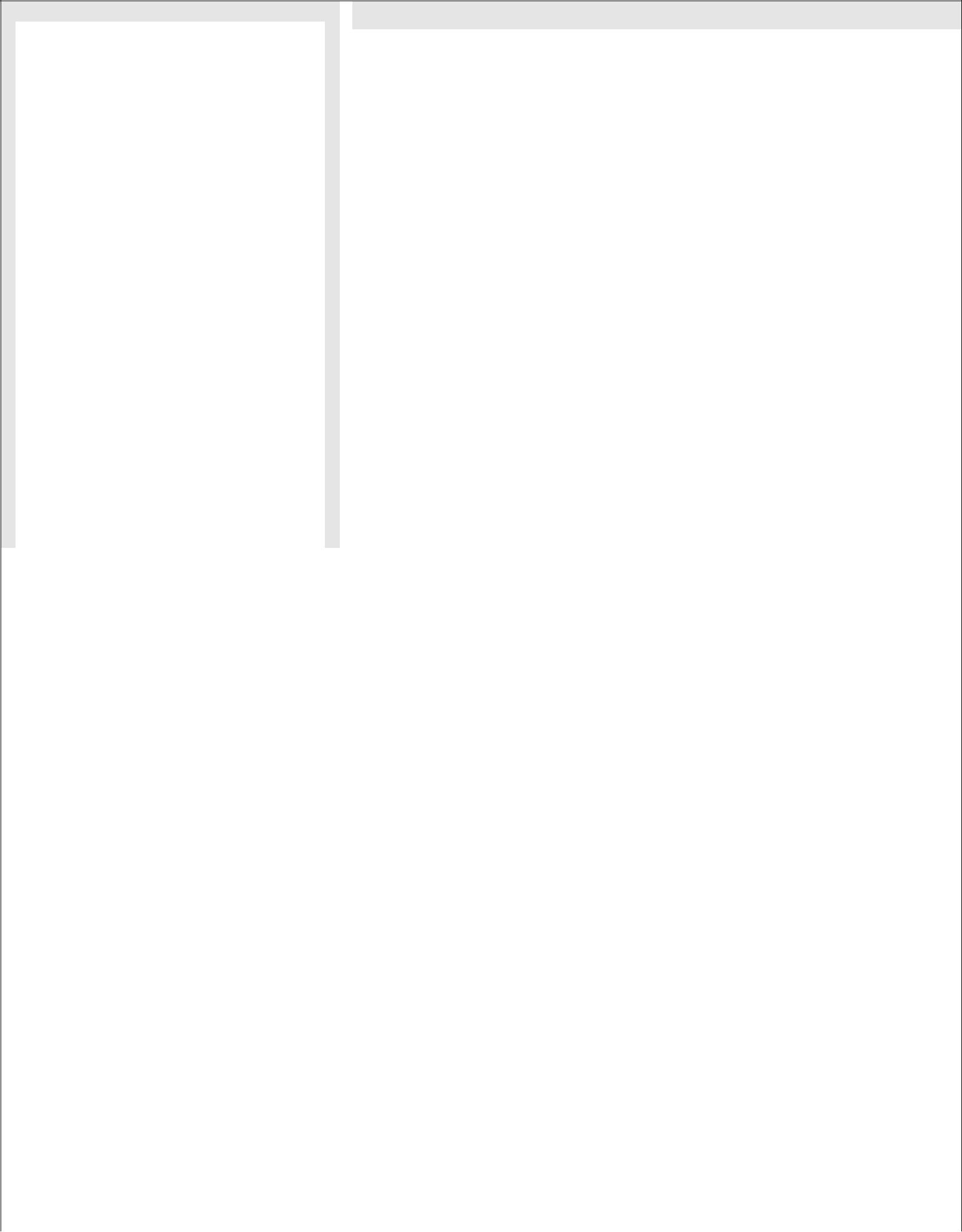 PERSONAL DATA: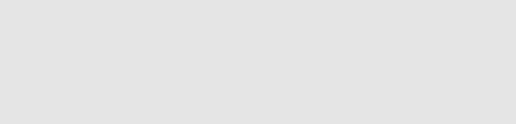 Name: Momen 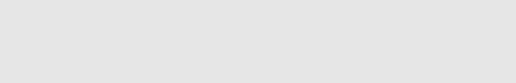 Date of Birth: 16.9.1992Gender: MaleNationality: JordanianMarital Status: SinglePermanent Address: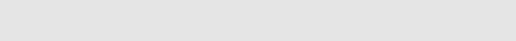 Amman -Jordane-mail: Momen-394229@2freemail.com 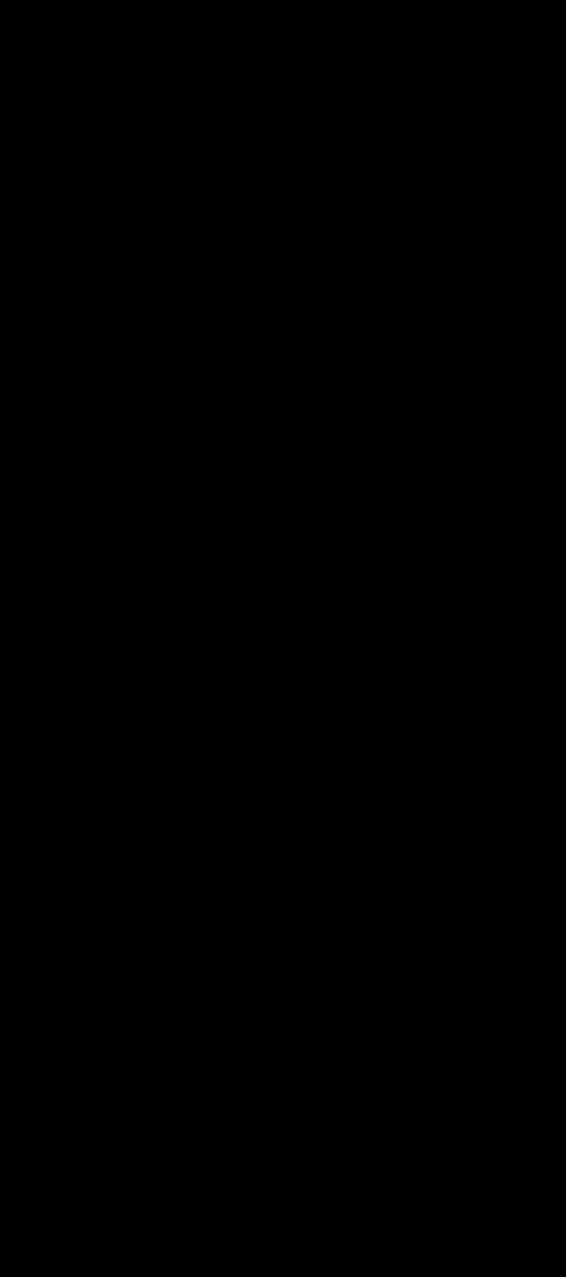 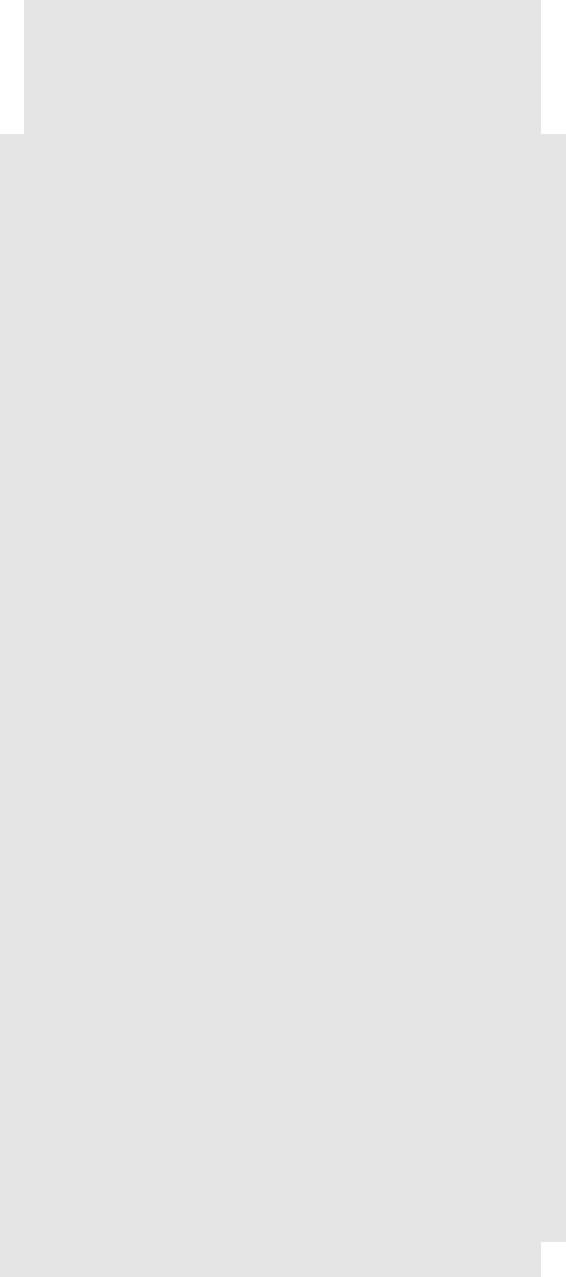 OBJECTIVE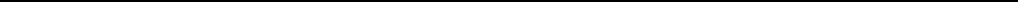 To have challenging and successful career in computer and information technology and other related fields through your organization.To work professionally with employees who are dedicated to solving complex business issues.Continuous development to my knowledge and skills.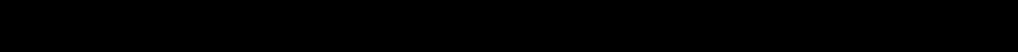 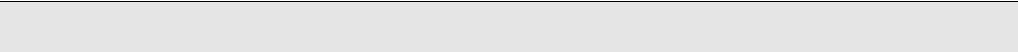 EDUCATIONCurrently pursuing  Oracle Certified Associate (OCA)Bachelor  Degree  of  Computer  information  system  fromYarmouk University – Jordan in 2018.	Rated:  Very good	GPA : 78.2Students Authentication System using IoT Fingerprint (SAS) as a Graduation Project.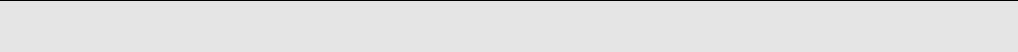 PROFICIENCYOracle 11g, SQL, PL/SQL, Forms and Reports, database design and tuning.Knowledge in Oracle database design and developmentUsed Oracle APEX 5.0 for designing application structure.Participated in writing Database Procedures, Functions, Packages and Database Triggers.Ability to produce clear documented and commented code.Knowledge of object orientated analysis and design techniques.WORK EXPERIENCE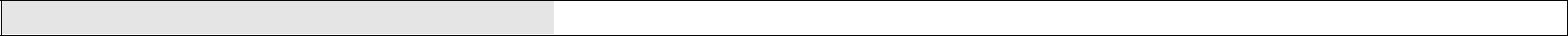 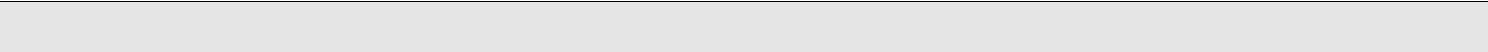 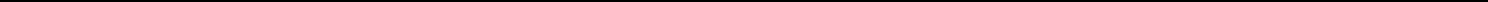 Sales Representative and office admin (Feb 2017-Feb 2018).Developer (Dec 2018-Present).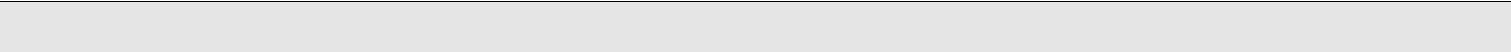 FURTHER COURSES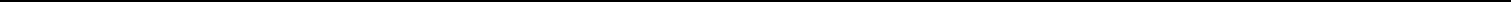 Attended Oracle Developer 11G course from Jul to Sep 2017 within 90 hours .Jordan- 2017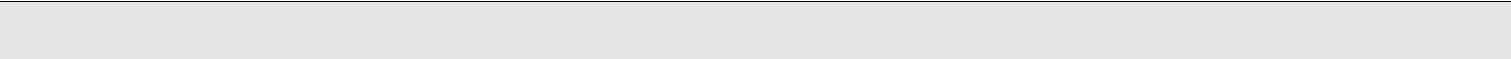 CAPABILITIES & SKILLSGood analytical and problem solving skills.Development of Oracle SQL.Excellent Communication & Interpersonal skills.Greeting customers in a professional manner and listening to their needs.Confident when speaking to a single Person or to an audience.Working under pressure & busy environment.Dynamic and highly motivated to accept challenges.A team worker and able to adopt into any organizational culture.LANGUAGESArabicEnglish (Fluent )Turkish (Fluent)